Департамент по гражданству и миграции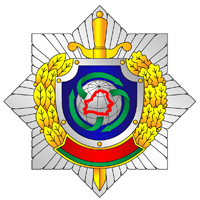 Адрес: 220030, г. Минск ул. Городской Вал, 4
(в здании МВД Республики Беларусь)Приемная: 3-ий подъезд здания МВД Республики БеларусьКанцелярия: 218-72-36 (тел.), 218-76-02 (факс) 
e-mail: dgim@mvd.gov.byУправление по регистру населения и цифровизации Департамента:
г. Минск ул. Берсона, 16
Режим работы: 9.00 – 13.00, 14.00 - 18.00
(выходные дни - суббота, воскресенье) 
  РУКОВОДСТВО ГРАФИК ПРИЕМА ГРАЖДАНВ структурных подразделениях органов внутренних дел, осуществляющих прием граждан и представителей юридических лиц по вопросам гражданства и миграции, в том числе с заявлениями об осуществлении административных процедур, установлены следующие графики приема:в подразделениях по гражданству и миграции управлений, отделов внутренних дел городских, районных исполнительных комитетов (местных администраций):в управлениях по гражданству и миграции ГУВД Мингорисполкома, УВД облисполкомов:Контакты территориальных подразделений по гражданству и миграции в Департаменте по гражданству и миграции МВД Республики Беларусь: (3-ий подъезд здания Министерства внутренних дел Республики Беларусь, ул. Городской Вал, 4)прием граждан руководством Департамента осуществляется без предварительной записи: прием представителей юридических лиц по вопросам внешней трудовой миграции:  Телефон «Горячей линии» по вопросам трудовой миграции Департамента по гражданству и миграции МВД Республики Беларусь:+ 375 17 218 52 64+375 17 218 52 52+375 44 518 52 52 (А1)+375 25 518 52 52 (Life)+375 33 370 52 52 (МТС)Оказание ситуационной помощи для людей с инвалидностью:Козел Алеся Владимировна, 218-52-90Сорока Лариса Николаевна, 218-52-51 Департамент по гражданству и миграции МВД и управления по гражданству и миграции ГУВД Мингорисполкома, УВД облисполкомов будут работать согласно установленному графику с учетом требования постановления Совета Министров Республики Беларусь 1 ноября 2022 г. N 739 «О переносе рабочих дней в 2023 году».Сведения о наличии либо отсутствии y иностранного гражданина или лица без гражданства запрета на въезд в Республику Беларусь можно получить, обратившись с соответствующим запросом по адресу: dgim@mvd.gov.by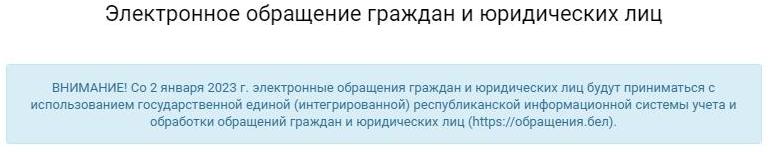 ЦЕЛИ и ЗАДАЧИВ соответствии с Положением о Департаменте по гражданству и миграции МВД Республики Беларусь, утвержденным Указом Президента Республики Беларусь от 4 июня 2004 г. № 268, основными задачами Департамента являются:разработка и осуществление мер, направленных на реализацию законодательства о гражданстве Республики Беларусь (далее - гражданство), выезде из Республики Беларусь и въезде в Республику Беларусь граждан, передвижении и выборе ими места жительства, правовом положении иностранных граждан и лиц без гражданства в Республике Беларусь, предоставлении статуса беженца, дополнительной или временной защиты либо убежища в Республике Беларусь, внешней трудовой миграции, регистре населения;совершенствование правового регулирования вопросов гражданства Республики Беларусь, миграции и регистра населения;организация контроля за миграционными процессами и миграционной ситуацией в Республике Беларусь, противодействие незаконной миграции;организация научных исследований по проблемам миграции;обеспечение учета физических лиц, оперативное обеспечение государственных органов, иных организаций, нотариусов и физических лиц достоверными и актуальными персональными данными физических лиц, содержащимися в регистре населения;обеспечение информационного взаимодействия и сотрудничества государственных органов и иных организаций, в том числе в ходе межгосударственного и международного информационного обмена.Начальник ДепартаментаБегун Алексей Юрьевич
телефон: (017)-218-72-36Первый заместитель начальника Департамента – начальник управления по миграции и работе с иностранными гражданами и лицами без гражданства Студеничник Инна Борисовна
телефон: (017)-218-72-29 Заместитель начальника Департамента –
начальник управления по гражданству, паспортной работе и выезду за границуХрищенович Павел Анатольевич
телефон: (017)-218-79-78Заместитель начальника Департамента - начальник управления по регистру населения и цифровизацииКиреев Юрий Александрович
телефон: (017)-218-54-70 Начальник управления внешней трудовой миграции, беженцев и убежищаМаргевич Владимир Станиславович
телефон: (017)-218-76-42Начальник управления организационно-аналитической работыИвашко Руслан Георгиевич
телефон: (017)-218-79-34вторник, пятницас 08.00 до 13.00, с 14.00 до 17.00средаc 11.00 до 15.00, с 16.00 до 20.00четверг, субботас 08.00 до 13.00понедельник - пятницас 08.00 до 13.00среда (за исключением вопросов вынужденной миграции)с 08.00 до 13.00среда (по вопросам вынужденной миграции)с 15.00 до 20.001-й и 3-й четвергс 8.00 до 13.00, с 14.00 до 17.002-ая субботас 9.00 до 13.00понедельник-четвергс 09.00 до 13.00